РЕШЕНИЕ      		                        ЧЕЧИМ   04 октября 2022 года                                                                                          № 2-6с.Усть-КоксаО внесении изменений и дополнений в РешениеСовета депутатов МО «Усть-Коксинский район»от 27.10.2017 года № 3-5 «Об утверждении Порядка управления и распоряжения имуществом,  находящимся в муниципальной собственности муниципального образования «Усть-Коксинский район» РАРуководствуясь Приказом Минэкономразвития России от 30.08.2011 N 424 "Об утверждении Порядка ведения органами местного самоуправления реестров муниципального имущества", Федеральным законом от 06.10.2003 N 131-ФЗ "Об общих принципах организации местного самоуправления в Российской Федерации", Уставом муниципального образования "Усть-Коксинский район" Совет депутатов муниципального образования «Усть-Коксинский район»,РЕШИЛ:  В Порядок управления и распоряжения имуществом, находящимся в муниципальной собственности муниципального образования «Усть-Коксинский район» РА, утвержденный решением Совета депутатов  МО «Усть-Коксинский район» от 27.10.2017 года № 3-5 «Об утверждении Порядка управления и распоряжения имуществом,  находящимся в муниципальной собственности муниципального образования «Усть-Коксинский район» РА (далее по тексту Порядок) внести следующие изменения и дополнения:   Часть 2 статьи 17 Порядка изложить в новой редакции следующего содержания:« 2. Передача имущества в оперативное управление между подведомственными Администрации МО «Усть-Коксинский район» учреждениями осуществляется на основании Распоряжения Администрации МО «Усть-Коксинский район» Республики Алтай.»; Статью 20 Порядка дополнить частью 2 следующего содержания:«Объектами учета в реестре являются:- находящееся в муниципальной собственности (в том числе закрепленное на праве оперативного управления и хозяйственного ведения) недвижимое имущество (здание, строение, сооружение или объект незавершенного строительства, земельный участок, жилое, нежилое помещение или иной прочно связанный с землей объект, перемещение которого без соразмерного ущерба его назначению невозможно, либо иное имущество, отнесенное законом к недвижимости);- находящееся в муниципальной собственности (в том числе закрепленное на праве оперативного управления и хозяйственного ведения) движимое имущество, акции, доли (вклады) в уставном (складочном) капитале хозяйственного общества или товарищества либо иное имущество, не относящееся к недвижимым и движимым вещам, стоимость которого превышает 10 000 рублей, а также особо ценное движимое имущество, закрепленное за автономными и бюджетными муниципальными учреждениями и определенное в соответствии с Федеральным законом от 3 ноября 2006 г. N 174-ФЗ "Об автономных учреждениях", Федеральным законом от 12 января 1996 г. N 7-ФЗ "О некоммерческих организациях";- муниципальные унитарные предприятия, муниципальные учреждения, хозяйственные общества, товарищества, акции, доли (вклады) в уставном (складочном) капитале которых принадлежат муниципальному образованию, иные юридические лица, учредителем (участником) которых является муниципальное образование.»2. Решение подлежит официальному опубликованию путем его размещения на официальном сайте Муниципального образования «Усть-Коксинский район» Республики Алтай. Информация о размещении на официальном сайте настоящего Решения подлежит опубликованию в газете «Уймонские вести» и вступает в силу со дня его официального опубликования.Председатель Совета депутатов МО «Усть-Коксинский район»      ________________И.Ю. ЩегловГлава муниципального образованияМО «Усть-Коксинский район» РА    ______________________О.В. Акимов      Российская  ФедерацияРеспублика АлтайМуниципальное образование«Усть-Коксинский район»Совет депутатовМО «Усть-Коксинский район»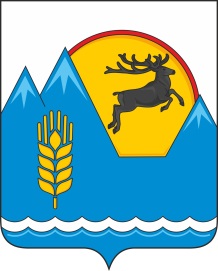 Россия ФедерацияязыАлтай РеспубликаМуниципал тізілмі«Коксуу-Оозы аймак»Депутаттардын аймак Соведи